Практичний турОсобливості будови ТА життєдіяльності ЧЕРВІВ(20 балів)Мета роботи: аналіз особливостей будови та життєдіяльності плоских, круглих та кільчастих червів.Хід роботи:Уважно розгляньте наведені рисунки.1.	Визначте, якими цифрами на рисунку 1 позначено такі структури:Результати занотуйте у таблицю 1 бланку для відповіді.2.	Визначте, до яких типів належать зображені на рисунку 2черви. Результати занотуйте у таблицю 2 бланку для відповіді.3.	У таблиці 3 бланку для відповіді зазначте особливості будови, притаманні зображеним на рисунку 2 червам. 4.	Яке значення для людини мають зображені на рисунку 2 черви. Результати занотуйте у таблицю 4 бланку для відповіді.Рисунок 2. Представники різних типів (класів) червів.Таблиця 1.(бланк відповіді)Позначте правильні відповіді закресливши(×) відповідні цифриТаблиця 2.Позначте правильні відповіді закресливши (×)відповіднілітериТаблиця 3.Позначте правильні відповіді закресливши(×) відповідні літериТаблиця 4.Позначте правильні відповіді закресливши (×)відповідні літериОсобливості будови ТА життєдіяльності ЧЕРВІВ   (Макс. 20 балів)(бланк відповіді)Таблиця 1.Оцінюється кожен рядок в 1 балТаблиця 2.Оцінюється кожен рядок в 1 балТаблиця 3.Оцінюється кожен рядок в 0,5 балаТаблиця 4.Оцінюється кожен рядок в 1 бал2. ОРГАНІЧНІ РЕЧОВИНИ В ОРГАНІЗМІ ЛЮДИНИ ТА ЇХ ФУНКЦІЇ(Макс. 20 балів)Мета роботи: Розпізнати за структурними формулами назви основних органічних речовин організму людини та описати їх функції.Хід роботи:За рисунками встановіть відповідність між назвами речовин та зображеннями структурних формул (А-Ж):Глюкоза. Цистеїн. Сахароза. Тестостерон. АТФ. Тироксин. Рибоза. Фосфоліпід.Вкажіть функції зображених речовин в організмі людини. Відповідь1.1.Глотка;1.6.Спинна кровоносна судина; 1.2.Воло; 1.7.Стравохід;1.3.Кільцеві кровоносні судини;1.8.Черевна кровоносна судина;1.4.Кишечник;1.9.Черевний нервовий ланцюжок;1.5.Ротовий отвір;1.10.Шлунок.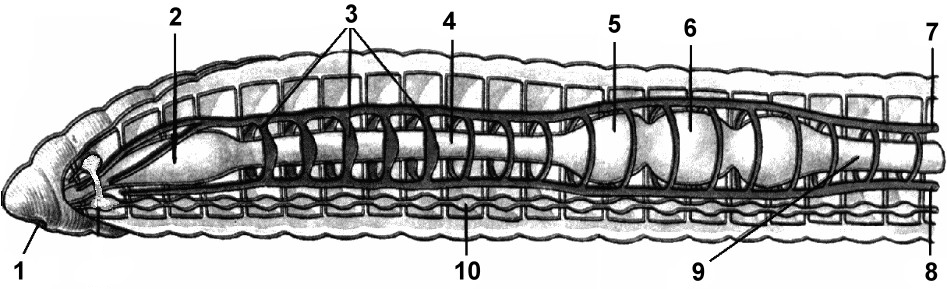 Рисунок 1. Особливості внутрішньої будови кільчака.Рисунок 1. Особливості внутрішньої будови кільчака.Рисунок 1. Особливості внутрішньої будови кільчака.Рисунок 1. Особливості внутрішньої будови кільчака.Рисунок 1. Особливості внутрішньої будови кільчака.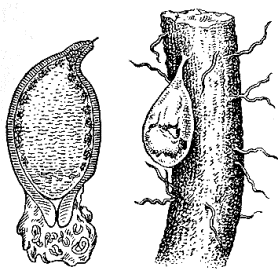 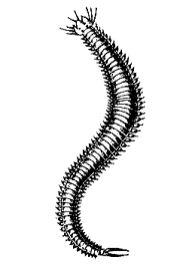 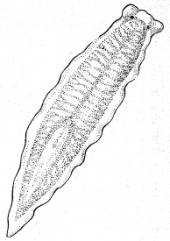 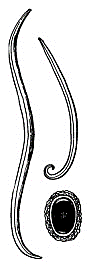 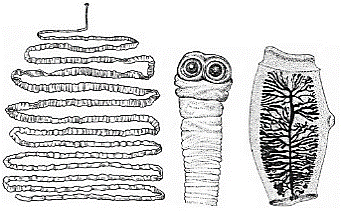 АБВГДСтруктури:Позначення на рисунку 1:Позначення на рисунку 1:Позначення на рисунку 1:Позначення на рисунку 1:Позначення на рисунку 1:Позначення на рисунку 1:Позначення на рисунку 1:Позначення на рисунку 1:Позначення на рисунку 1:Позначення на рисунку 1:1.1.123456789101.2.123456789101.3.123456789101.4.123456789101.5.123456789101.6.123456789101.7.123456789101.8.123456789101.9.123456789101.10.12345678910Тип:Позначення на рисунку 2:Позначення на рисунку 2:Позначення на рисунку 2:Позначення на рисунку 2:Позначення на рисунку 2:Плоскі червиАБВГДКруглі червиАБВГДКільчасті червиАБВГДОсобливості будови:Позначення на рисунку 2:Позначення на рисунку 2:Позначення на рисунку 2:Позначення на рисунку 2:Позначення на рисунку 2:Анальний отвір відсутнійАБВГДЄ анальний отвірАБВГДПорожнина тіла первиннаАБВГДПорожнина тіла вториннаАБВГДПорожнина тіла відсутняАБВГДЄ кровоносна системаАБВГДКровоносна система відсутняАБВГДТравна система відсутняАБВГДЗначення для людини:Позначення на рисунку 2:Позначення на рисунку 2:Позначення на рисунку 2:Позначення на рисунку 2:Позначення на рисунку 2:Паразит, який викликає захворювання людиниАБВГДШкідник, здатний наносити шкоду сільському господарствуАБВГДМешканець водних біоценозів, який може бути кормом для рибАБВГДСтруктури:Позначення на рисунку 1:Позначення на рисунку 1:Позначення на рисунку 1:Позначення на рисунку 1:Позначення на рисунку 1:Позначення на рисунку 1:Позначення на рисунку 1:Позначення на рисунку 1:Позначення на рисунку 1:Позначення на рисунку 1:1.1. (1)123456789101.2. (1)123456789101.3. (1)123456789101.4. (1)123456789101.5. (1)123456789101.6. (1)123456789101.7. (1)123456789101.8. (1)123456789101.9. (1)123456789101.10. (1)12345678910Тип:Позначення на рисунку 2:Позначення на рисунку 2:Позначення на рисунку 2:Позначення на рисунку 2:Позначення на рисунку 2:Плоскі черви (1)АБВГДКруглі черви (1)АБВГДКільчасті черви (1)АБВГДОсобливості будови:Позначення на рисунку 2:Позначення на рисунку 2:Позначення на рисунку 2:Позначення на рисунку 2:Позначення на рисунку 2:Анальний отвір відсутній (0,5)АБВГДЄ анальний отвір (0,5)АБВГДПорожнина тіла первинна (0,5)АБВГДПорожнина тіла вторинна (0,5)АБВГДПорожнина тіла відсутня (0,5)АБВГДЄ кровоносна система (0,5)АБВГДКровоносна система відсутня (0,5)АБВГДТравна система відсутня (0,5)АБВГДЗначення для людини:Позначення на рисунку 2:Позначення на рисунку 2:Позначення на рисунку 2:Позначення на рисунку 2:Позначення на рисунку 2:Паразит, який викликає захворювання людини (1)АБВГДШкідник, здатний наносити шкоду сільському господарству (1)АБВГДМешканець водних біоценозів, який може бути кормом для риб (1)АБВГДАА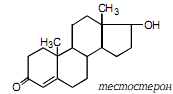 ДД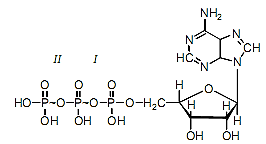 тестостеронАТФББ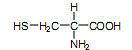 ЕЕ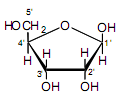 цистеїнрибозаВВ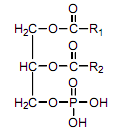 ЄЄ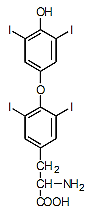 фосфоліпідтироксинГГ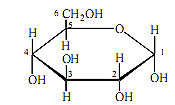 ЖЖ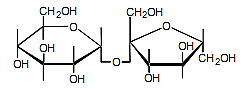 глюкоза сахарозаБукви, що відповідають зображенню структурної формулиНазви зображених речовин Назви зображених речовин Функції зображених речовин в організмі людиниФункції зображених речовин в організмі людиниАТестостерон1 бал– чоловічий статевий гормон1,5 балиБЦистеїн1 бал– замінна амінокислота, сильний антиоксидант1,5 балиВФосфоліпід1 бал– частина біологічних мембран.1,5 балиГГлюкоза1 бал– основне джерело енергії (енергетична функція)1,5 балиДАТФ1 бал– енергетична функція, забезпечення енергією біохімічних реакцій1,5 балиЕРибоза1 бал– компонент РНК, синтез білків – генетична транскрипція1,5 балиЄТироксин1 бал– регуляція обміну речовин1,5 балиЖСахароза1 бал– дисахарид, енергетична функція1,5 бали